Supplemental material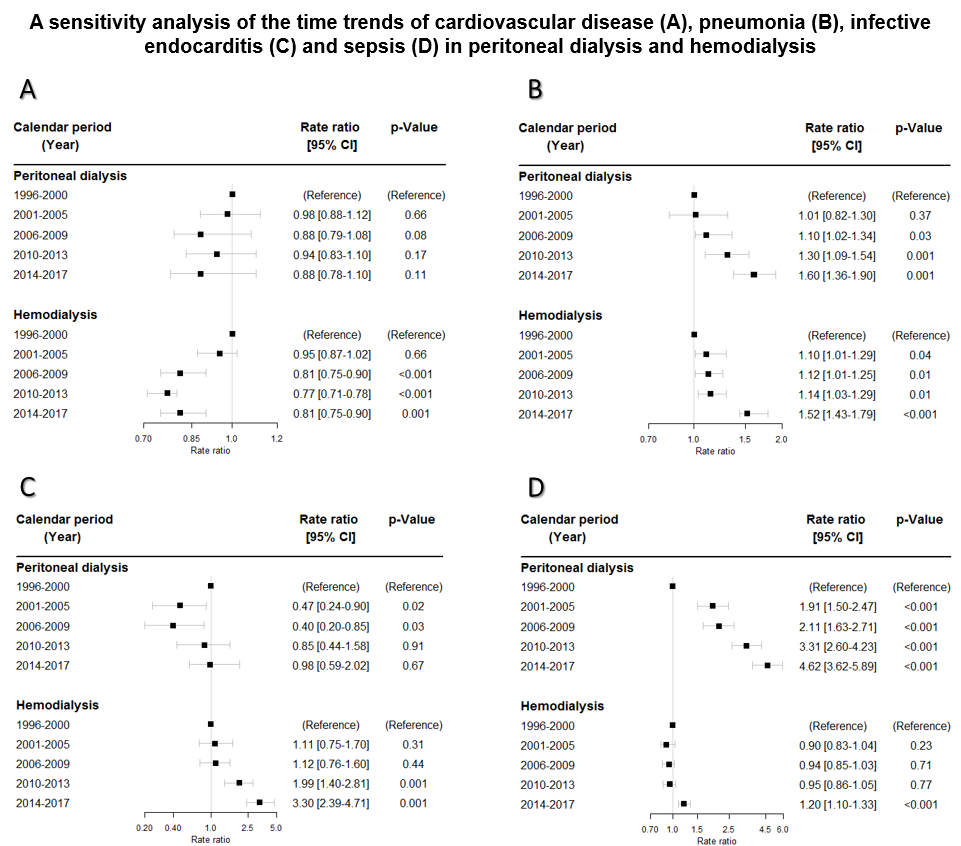 Supplemental Table 1: ICD-, procedure- and ATC-codes used to define comorbidities and outcome in the study population Supplemental Table 1: ICD-, procedure- and ATC-codes used to define comorbidities and outcome in the study population Supplemental Table 1: ICD-, procedure- and ATC-codes used to define comorbidities and outcome in the study population Diagnosis Type* Codes Comorbidities: Comorbidities: Comorbidities: Cancer ICD-10 ICD-8 DC00-DC97 109-140 Diabetes ATC A10 Hypertension ICD-10 ICD-8 DI10-DI15 40009, 40019, 40029, 40039, 40099, 40199, 40299, 40399, 40499 Chronic Obstructive Lung Disease ICD-10 ICD-8 DJ42-DJ44 49100-49104, 49108, 49109, 49200,49201, 49208, 49209 Cardiac Implantable Electronic Device NOMESCO BFCA0, BFCB0 Prosthetic heart valve NOMESCO KFJF, KFKD, KFKH, KFMD, KFMH, KFGE Atrial Flutter ICD-10 ICD-8 DI48 42793, 42794 Chronic Kidney Disease ICD-10 ICD-8 DN02-DN08, DN11, DN12, DN14, DN18, DN19, DN26, DN158-DN164, DN168, DQ61, DE112, DE132, DE142, DE120, DM321B, DQ612, DQ613, DQ615, DQ619 24902, 25002, 58200-58202, 58208, 58209, 58300-58302, 58308, 58309, 58499, 59009, 59320, 75310, 75311, 75319, 79299, 40399, 40499, 44609, 44629 Cardiovascular disease: Cardiovascular disease: Cardiovascular disease: Heart Failure ICD-10 ICD-8 DI42, DI50, DJ81 42599, 42709, 42710, 42711, 42719 Ischemic Heart Disease ICD-10 ICD-8 DI20-DI25 41009, 41099, 41109, 41199, 41209, 41299, 41309, 41399, 41409, 41499 Peripheral Arterial Disease ICD-10 ICD-8 DI70 44009, 44019, 44020, 4021, 44028, 44029, 44030, 44039, 44099 Infective disease: Infective disease: Infective disease: Endocarditis ICD-10 DI33, DI330, DI38, DI389, DI339, DI39, DI398 Sepsis ICD-10 DA40, DA41, DA499A, DR572 Pneumonia ICD-10 DJ13, DJ14, DJ15, DJ18 *ICD: International Classification of diseases, NOMESCO: The Nordic Medico-Statistical Committee, ATC: Anatomical Therapeutic Chemical *ICD: International Classification of diseases, NOMESCO: The Nordic Medico-Statistical Committee, ATC: Anatomical Therapeutic Chemical *ICD: International Classification of diseases, NOMESCO: The Nordic Medico-Statistical Committee, ATC: Anatomical Therapeutic Chemical Supplemental table 2: Test of overdispersionSupplemental table 2: Test of overdispersionSupplemental table 2: Test of overdispersionSupplemental table 2: Test of overdispersionDialysis modalityDispersion valuep-valueCVDPD0.971<0.001CVDHD0.963<0.001PneumoniaPD1.034<0.001PneumoniaHD1.0650.02IEPD0.9700.01IEHD0.966<0.001SepsisPD0.9970.04SepsisHD0.991<0.001P-value <0.05 is considered significant.  CVD = cardiovascular disease; IE = infective endocarditis; HD = hemodialysis; PD = peritoneal dialysisP-value <0.05 is considered significant.  CVD = cardiovascular disease; IE = infective endocarditis; HD = hemodialysis; PD = peritoneal dialysisP-value <0.05 is considered significant.  CVD = cardiovascular disease; IE = infective endocarditis; HD = hemodialysis; PD = peritoneal dialysisP-value <0.05 is considered significant.  CVD = cardiovascular disease; IE = infective endocarditis; HD = hemodialysis; PD = peritoneal dialysisSupplemental table 3: Secondary diagnosis among PD and HD on the same admission as their IE or pneumonia as primary diagnosisSupplemental table 3: Secondary diagnosis among PD and HD on the same admission as their IE or pneumonia as primary diagnosisSupplemental table 3: Secondary diagnosis among PD and HD on the same admission as their IE or pneumonia as primary diagnosisSupplemental table 3: Secondary diagnosis among PD and HD on the same admission as their IE or pneumonia as primary diagnosisSupplemental table 3: Secondary diagnosis among PD and HD on the same admission as their IE or pneumonia as primary diagnosisSecondary diagnosisPatients with primary diagnosis Infective Endocarditis (IE)Patients with primary diagnosis Infective Endocarditis (IE)Patients with primary diagnosis PneumoniaPatients with primary diagnosis PneumoniaPeritoneal dialysisHemodialysisPeritoneal dialysisHemodialysisPneumonia (%)< 3%< 3%--Sepsis (%)< 3%< 3 %4%5%IE (%)--< 3%< 3%IE = infective endocarditis; % = percentage of; PD = peritoneal dialysis; HD = hemodialysisIE = infective endocarditis; % = percentage of; PD = peritoneal dialysis; HD = hemodialysisIE = infective endocarditis; % = percentage of; PD = peritoneal dialysis; HD = hemodialysisIE = infective endocarditis; % = percentage of; PD = peritoneal dialysis; HD = hemodialysisIE = infective endocarditis; % = percentage of; PD = peritoneal dialysis; HD = hemodialysisSupplemental table 4: Number of events of CVD, pneumonia, infective endocarditis (IE) and sepsis among kidney transplant patients.Supplemental table 4: Number of events of CVD, pneumonia, infective endocarditis (IE) and sepsis among kidney transplant patients.Supplemental table 4: Number of events of CVD, pneumonia, infective endocarditis (IE) and sepsis among kidney transplant patients.Supplemental table 4: Number of events of CVD, pneumonia, infective endocarditis (IE) and sepsis among kidney transplant patients.Supplemental table 4: Number of events of CVD, pneumonia, infective endocarditis (IE) and sepsis among kidney transplant patients.Supplemental table 4: Number of events of CVD, pneumonia, infective endocarditis (IE) and sepsis among kidney transplant patients.Outcome (N)Calendar period (years)Calendar period (years)Calendar period (years)Calendar period (years)Calendar period (years)1996-2000(n = 721)2001-2005(n = 818)2006-2009(n=511)2010-2013(n=693)2014-2017(n=579)CVD8 1113176Pneumonia< 3117< 3<3IE< 3< 3< 3< 3< 3Sepsis< 3<341522N = number of events; CVD = cardiovascular disease, IE = infective endocarditis; n= number of patients initiating a kidney transplant process N = number of events; CVD = cardiovascular disease, IE = infective endocarditis; n= number of patients initiating a kidney transplant process N = number of events; CVD = cardiovascular disease, IE = infective endocarditis; n= number of patients initiating a kidney transplant process N = number of events; CVD = cardiovascular disease, IE = infective endocarditis; n= number of patients initiating a kidney transplant process N = number of events; CVD = cardiovascular disease, IE = infective endocarditis; n= number of patients initiating a kidney transplant process N = number of events; CVD = cardiovascular disease, IE = infective endocarditis; n= number of patients initiating a kidney transplant process 